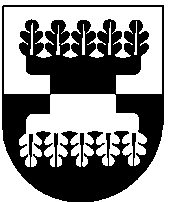 Šilalės rajono savivaldybėS ADMINISTRACIJOSDIREKTORIUSĮSAKYMASDĖL ŠILALĖS RAJONO SAVIVALDYBĖS NEFORMALIOJO VAIKŲ ŠVIETIMO LĖŠŲ PASKIRSTYMO2019 m. rugsėjo 17 d. Nr. DĮV- 738ŠilalėVadovaudamasis Lietuvos Respublikos vietos savivaldos įstatymo 29 straipsnio 8 dalies 2 punktu, Neformaliojo vaikų švietimo lėšų skyrimo ir panaudojimo tvarkos aprašu, patvirtintu Lietuvos Respublikos švietimo ir mokslo ministro 2018 m. rugsėjo 12 d. įsakymu Nr. V-758 „Dėl Neformaliojo vaikų švietimo lėšų skyrimo ir panaudojimo tvarkos aprašo patvirtinimo“, Šilalės rajono savivaldybės neformaliojo vaikų švietimo lėšų skyrimo ir panaudojimo tvarkos aprašo, patvirtinto Šilalės rajono savivaldybės tarybos  2018 m. spalio 25 d. sprendimu Nr. T1-222 „Dėl Šilalės rajono savivaldybės neformaliojo vaikų švietimo lėšų skyrimo ir naudojimo tvarkos aprašo patvirtinimo“, 5 ir 7 punktais, atsižvelgdamas į Neformaliojo vaikų švietimo programų lėšų paskirstymo koordinavimo grupės 2019 m. rugsėjo 13 d. posėdžio protokolą Nr. 2:                1. N u s t a t a u neformaliojo vaikų švietimo lėšų sumą vienam neformaliojo vaikų švietimo programoje dalyvaujančiam vaikui:  1.1. pasirinkusiems prioritetines programas – 15,00 Eur/mėn.;  1.2. pasirinkusiems neprioritetines programas –  13,50  Eur/mėn.  2. P a s k i r s t a u 2019 metų (rugsėjo–gruodžio mėn.) lėšas neformaliojo vaikų švietimo teikėjams, vykdantiems neformaliojo vaikų švietimo programas:3. P a v e d u paskelbti šį įsakymą Šilalės rajono savivaldybės interneto svetainėje www.silale.lt.               Šis įsakymas gali būti skundžiamas Lietuvos Respublikos administracinių bylų teisenos įstatymo nustatyta tvarka Lietuvos administracinių ginčų komisijos Klaipėdos apygardos skyriui (H. Manto g. 37, 92236 Klaipėda) arba Regionų apygardos administracinio teismo Klaipėdos rūmams (Galinio Pylimo g. 9, 91230 Klaipėda) per vieną mėnesį nuo šio įsakymo paskelbimo arba įteikimo suinteresuotam asmeniui dienos.Administracijos direktorius                                                                                    Valdemaras Jasevičius Eil.Nr.Neformaliojo vaikų švietimo teikėjasProgramos kodasNeformaliojo vaikų švietimo programos pavadinimasMokinių, finansuojamų NVŠ lėšomis, skaičiusSkiriamos lėšos Eur mėnesiuiIš viso skirta lėšų1.Šilalės sporto mokykla120501439Mokinių sveikatinimas ir mokymas plaukti 2018–2020 metais142213085202.Šilalės sporto mokykla120501440Saugus ir aktyvus vandenyje 2018–2020140210084003.Šilalės rajono savivaldybės kultūros centras120300375Šiuolaikinis šokis9121,504864.Šilalės rajono savivaldybės kultūros centras121300313Etnokultūros studija3040516205.Šilalės rajono savivaldybės visuomenės sveikatos biuras122000419Sveikos gyvensenos įgūdžių formavimas ir skatinimas59796,5031866.Lietuvos skautija121500157Lietuvos skautijos vaikų ir jaunimo programa (Šilalės r.)11148,505947.Lietuvos šaulių sąjunga121500307Šilalės jaunųjų šaulių pakopinė programa (Šilalės r.)25337,5013508.VšĮ „Robotikos mokykla“120600306Robotika ir būsimųjų technologijų startuolių ugdymas Šilalėje3552521009.VšĮ „Tolerancijos ir fizinės gerovės ugdymo centras“122001177Emocinio ir fizinio lavinimo kūrybinės dirbtuvės (Šilalės r.)25337,50135010.VšĮ „Mindaugo Čepausko sporto klubas“120501854Susidraugauk sportuodamas23310,50124211.VšĮ „R. Matučio sporto klubas“120502092Sveikai sportuok19256,50102612.Varnių regioninio parko direkcija120800162Gamtos tyrėjas (Šilalės r.)25337,50135013.Laisvasis mokytojasGintaras Cemnalianskis122000510Šviesti, pristatyti, išbandyti, ugdyti34459183614.Laisvoji mokytojaGražina Pameditienė121300153Etnomuzikavimo tradicijos27364,50145815.Laisvoji mokytojaDanutė Norbutienė121000218Robotika1522590016.Laisvasis mokytojasKęstutis Laurinaitis122000518Fitneso pratybos1231660,50664217.Laisvoji mokytojaGiedrė Fasci120300411Šiuolaikinis šokis32432172818.Laisvoji mokytojaRozvita Beržinienė122000916Šilalės jaunųjų maltiečių savanoriška socialinė veikla53715,50286219.Laisvoji mokytojaSauga Vaičikauskienė120400343Teatro raiška14189756IŠ VISOIŠ VISOIŠ VISOIŠ VISO84111 851,5047 406